ARMENIA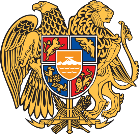 Geneva, 27 January 202240h Session of the UPR Working GroupReview of UgandaDelivered by Ms. Armine Petrosyan, Second SecretaryMr. President/Vice-president,Armenia  thanks Uganda for the presentation of the national report. We appreciate the legislative and administrative measures undertaken for the promotion of human rights in the country since its previous reviews. We welcome the efforts to promote the rights of girls, including those directed towards ensuring access to education, inter alia, the revision of National Gender in Education Policy; the National Girls Education Strategic Plan, 2014-2019; and the National Strategy to end Child Marriage and Teenage pregnancy, 2015-2020. We recommend Uganda to strengthen its efforts in the area of the empowerment of women and girls. We also recommend to consider abolition of the death penalty and ratification of the Second Optional Protocol to the International Covenant on Civil and Political Rights.We wish Uganda a successful review.I thank you.